LOYOLA COLLEGE (AUTONOMOUS), CHENNAI – 600 034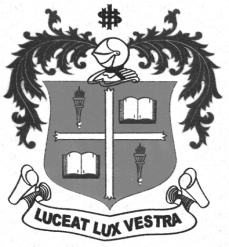 B.A. DEGREE EXAMINATION – ENGLISH LITERATUREFIFTH SEMESTER – APRIL 2012EL 5403 - TRANSITIONAL  LITERATURE                 Date : 27-04-2012 	Dept. No.	        Max. : 100 Marks                 Time : 1:00 - 4:00 	                                             PART AI. Annotate or interpret the following in 50 words each:                                           (8 x 3 = 24 marks)1. Language is mediating in my very being. And this brings us to the third aspect of language as culture.2. It had in it the scorpion’s sting    Without its poison.3. Ah he continued, yawning again,    The pains we suffer in building the nation!4. Then, then I packed my mystic drum      And turned away; never to beat so loud any more.5. English was the official vehicle and the magic formula to control elitedom.6. The child thinks she is wiser than     The cotton head of age.7. I am not angry     With the woman with whom    I share my husband.8.  Who calls? Does someone call outside?     Bellowing winds? Wind drowns all. PART BII. Answer any SIX of the following in 150 to 200 words each:                                (6 x 6 = 36 marks)9.   Describe the effect of The Mystic Drum.10. Critically review the theme of transition in the ‘The Voices of Transition.’11. What is the central conflict in The Song of Lawino?12. How does  Soyinka treat the theme of conflict in The Lion and the Jewel?13. How do the nation building activities of the two differ in Building the Nation?14. Discuss the cultural side of Snapshots of a Wedding.15. How does Ama Ata Aidoo feature Africa in Certain Winds from the South?16. How does literature help building the national identity, according to Thiongo?    PART CIII. Answer any FOUR of the following in 350 words each:                                     (4 x 10 = 40 marks) 17. Consider the oral tradition as featured in Things Fall Apart.18. How does Soyinka fuse African and western traditions in The Lion and the Jewel?19. Analyze the African poems prescribed for your study in terms of tone, style and theme.20. What are the various aspects of language as enumerated by Ngugi wa Thiongo?21. Evaluate the features of African culture as seen from the texts of your study.22. How do Okot p’Bitek, Ama Ata Aidoo and Bessie Head feature womanism in their works? **********